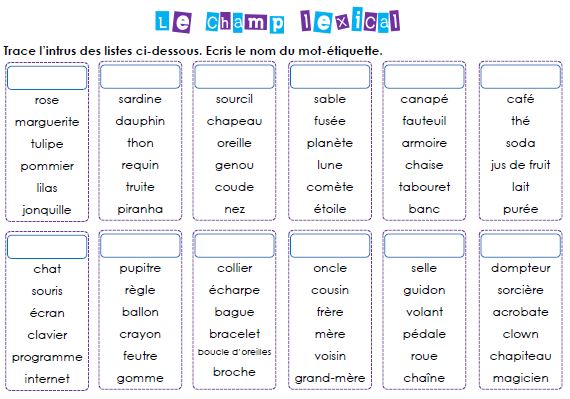 Haut du formulaire1. scène-drame-coulisses-rôle-décor-actrice ==> 

2. chapitre-préface-dédicace-page-lire-auteur ==> 

3. journal-télévision-radio-internet-magazine-revue ==> 

4. enveloppe-date-signature-timbre-destinataire-expéditeur ==> 

5. rivière-fleuve-lac-ruisseau-inondation-pluie ==> 

6. classe-élève-instituteur-craie-cartable-cahier ==> 

7. hockey-base ball-tennis-foot ball-natation-course ==> 

8. continent-pays-ville-océan-mer-île- ==> 

9. rire-chant-heureux-sourire-satisfait-danser ==> 

10. vue-odorat-ouïe-toucher-goût ==> 

11. menuisier-maçon-vendeur-professeur-policier-bûcheron ==> 

12. phacochère-kangourou-chevreuil-écureuil-lièvre-hérisson ==> 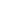 Bas du formulaire